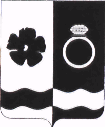 СОВЕТ ПРИВОЛЖСКОГО МУНИЦИПАЛЬНОГО РАЙОНАКОНТРОЛЬНО-СЧЕТНАЯ ПАЛАТА. Приволжск, ул. Революционная дом 63,. Председатель КСП Тел. 38-4-93-39-4--11-13. sovetpriv@mail.ru                  Исх. №  56 – КС                                           от  01.12.2020 гПредседателю Совета Рождественского  сельского  поселенияИ. И. СазановойГлаве Рождественского сельского поселения Н. В. НагорновойУважаемая Ирина Игоревна!Уважаемая Ольга Нина Владимировна!	Настоящее заключение подготовлено Контрольно-счетной палатой Приволжского  муниципального района (далее по тексту – Контрольно-счетной палатой) в соответствии с Бюджетным кодексом Российской Федерации (далее – БК РФ), решением Совета Рождественского сельского поселения  от  11.10. . № 24 «Об утверждении Положения о бюджетном процессе в Рождественском сельском поселении Приволжского  муниципального района Ивановской области  (в редакции от 28.02.2019 г. решение №2 от  22.10.2019 г. решение № 19, от 27.03.2020 г. № 15, от 01.06.2020 г. № 17)», решением Совета Приволжского муниципального района от  27.05.2015 г  № 53 «Об утверждении Положения о Контрольно-счетной палате  Приволжского муниципального района.»Цель экспертно-аналитического мероприятия: определение соблюдения бюджетного и иного законодательства, иных нормативно-правовых актов администрацией Рождественского сельского поселения при составлении и внесении на рассмотрение представительного органа проекта бюджета Рождественского сельского поселения на 2021 год и на плановый период 2022 и 2023 годов.Проведя анализ представленных документов, Контрольно-счетной палатой Приволжского  муниципального района установлено следующее.1. Проект решения Совета Рождественского сельского поселения  «О проекте бюджета Рождественского сельского поселения  на  2021 год и на плановый период 2022 и 2023  годов» (далее – проект решения о бюджете) внесен администрацией Рождественского сельского поселения на рассмотрение Совета Рождественского сельского поселения, что соответствует требованиям статьи 185 БК РФ и Положения о бюджетном процессе Рождественского сельского поселения, утвержденного решением Совета Рождественского сельского поселения от 11.10.2018 г №24 (далее – Положение о бюджетном процессе). 2.  Проект бюджета поселения составлен на три года (очередной финансовый год и плановый период) и одобрен администрацией Рождественского сельского поселения, что соответствует статье 173 БК РФ.3. Показатели проекта решения о бюджете соответствуют плановым показателям прогноза социально-экономического развития на 2021 год и на плановый период 2022 и 2023  годов Рождественского сельского поселения Приволжского муниципального района Ивановской области.4. Основные направления бюджетной и налоговой политики Рождественского сельского поселения на 2021 год и на плановый период 2022 и 2023  годов утверждены постановлением администрации Рождественского сельского поселения от 07.09.2020 г № 33-п,  что соответствует статьи 6 Положения о бюджетном процессе. 	5.  В соответствии с требованиями статьи 184.2 БК РФ и статьи 38 Положения о бюджетном процессе к проекту решения о бюджете представлены все необходимые документы и материалы, представляемые одновременно с проектом бюджета, в том числе 4 паспорта муниципальных программ.Анализ проекта решения о бюджетеВ соответствии с требованиями пункта 1 статьи 184.1 БК РФ проектом решения о бюджете закреплены основные характеристики бюджета: общий объем доходов, общий объем расходов, дефицит (профицит) бюджета.В соответствии с пунктом 3 статьи 184.1 БК РФ и Положением о бюджетном процессе в проекте решения о бюджете установлены все необходимые показатели.При составлении проекта бюджета поселения применялась бюджетная классификация, утвержденная приказом Министерства финансов Российской Федерации от 01.07.2013 № 65н «Об утверждении указаний о порядке применения бюджетной классификации Российской Федерации» (с учетом письма Минфина России от 17 октября 2016 года № 02-05-11/60659), что соответствует требованиям статей 18,20,21, 23 БК РФ. В соответствии с пунктом 2 статьи 20 БК РФ в проекте решения утверждены перечень и коды главных администраторов доходов бюджета Рождественского сельского поселения на 2021 год и плановый период 2022 и 2023 годов, закрепляемые за ними виды (подвиды) доходов бюджета (Приложение № 2).Перечень главных администраторов (администраторов) доходов бюджета Рождественского сельского поселения на 2021 год и плановый период 2022-2023 годы предоставлен в (Приложение № 3).В соответствии со статьей 23 БК РФ в проекте решения о бюджете установлен перечень главных администраторов источников финансирования дефицита бюджета (Приложение № 4).Распределение бюджетных ассигнований по целевым статьям (муниципальным программам и не включенным в муниципальные программы Рождественского сельского поселения направлениям деятельности органа муниципального управления), группам видов расходов классификации расходов бюджета на 2021 год и на плановый период 2022 и 2023 годы предоставлено в (Приложение № 6).Распределение бюджетных ассигнований бюджета Рождественского сельского поселения по разделам и подразделам классификации расходов бюджетов на 2021 год и на плановый период 2022 и 2023 годы предоставлено в (Приложение № 7).Ведомственная структура расходов бюджета Рождественского сельского поселения  на 2021 год и плановый период 2022-2023 годы предоставлена в (Приложение № 8).Согласно проекту решения о бюджете дефицит (профицит) бюджета на 2021 год и на плановый период 2022 и 2023 годы не предусмотрен. Проектом решения о бюджете устанавливается объем бюджетных ассигнований на финансовое обеспечение реализации муниципальных программ по соответствующей каждой программе (подпрограмме), целевой статье расходов бюджета в соответствии с утвердившим программу муниципальным правовым актом местной администрации, что соответствует требованиям пункта 2 статьи 179 БК РФ.Проект решения о бюджете предусматривает общий объем условно утвержденных расходов, а именно: на 2022 год в сумме 114 920,00 рублей;на 2023 год в сумме 225 478,00 рублей.что соответствует требованиям пункта 3 статьи 184.1 БК РФ, статьи 42  Положения о бюджетном процессе.Проектом решения о бюджете Рождественского сельского поселения в расходной части предусмотрен резервный фонд  администрации Ингарского сельского поселения:а 2021 год в размере 40,0 тыс. рублей или 0,8% от общей суммы предполагаемых расходов; на 2022 год - в размере 40,0 тыс. рублей или 0,8%; на 2023 год в размере 40,0 тыс. рублей или 09%, что соответствует требованиям пункта 3 статьи 81 БК РФ, и Положения о бюджетном процессе.В соответствии со статьями 110.1, 110.2 БК РФ, Положения о бюджетном процессе отдельными приложениями к проекту решения о бюджете утверждены: Программа муниципальных внутренних заимствований Рождественского сельского поселения на 2021 год и на плановый период 2022 и 2023 годов и Программа муниципальных гарантий Рождественского сельского поселения в валюте Российской Федерации на 2021 год и плановый период 2022 и 2023 годов, согласно которым привлечение муниципальных внутренних заимствований и предоставления муниципальных внутренних гарантий не планируется (Приложение № 9,10). 	Проект решения о бюджете предусматривает вступление в силу с 01 января 2021 года, что соответствует пункту 1 статьи 5 БК РФ, Положением о бюджетном процессе.Основные характеристики бюджетаПроектом решения о бюджете предлагается утвердить бюджет  На 2021 год:   -  общий объем доходов бюджета Рождественского сельского поселения в сумме 4 574 370,00 рублей, - общий объем расходов бюджета Рождественского сельского поселения в сумме      4 574 370,00 рублей;На 2022 год:   - общий объем доходов бюджета Рождественского сельского поселения в сумме 4 596 913,25 рублей,-общий объем расходов бюджета Рождественского сельского поселения в сумме     4 596 913,25 рублей;На 2023 год:   - общий объем доходов бюджета Рождественского сельского поселения в сумме 4 509 570,00 рублей,  - общий объем расходов бюджета Рождественского сельского поселения в сумме 4 509 570,00 рублей.Дефицит (профицит) бюджета на 2021-2023 годы  проектом решения о бюджете не запланирован. Динамика основных характеристик бюджета Рождественского сельского поселения  за период 2020 года и  на 2021 год и плановый период 2022 и 2023 годов включительно представлена в таблицеДоходы бюджета Рождественского сельского поселенияна 2021 год и на плановый период 2022 и 2023 годов        Прогнозируемый объем доходов бюджета Рождественского сельского поселения на 2021-2023 годы (без учета безвозмездных поступлений из федерального и областного бюджетов) определен исходя из ожидаемой оценки поступлений налоговых и других обязательных платежей в бюджет Рождественского сельского поселения в 2020 году, основных показателей прогноза социально-экономического развития Рождественского сельского поселения на 2021 год и на плановый период 2022-2023 годы и основных направлений бюджетной и налоговой политики в Рождественского сельском поселении на 2021 год и на плановый период 2022 и 2023 годов. Бюджет составлен в соответствии с действующим налоговым и бюджетным законодательством, с учетом принятых федеральных и областных законов, решений Совета Рождественского сельского поселения, вступающих в действие с 1 января 2021 года.На 2021 год доходы бюджета Рождественского сельского поселения прогнозируются в сумме 4 574 370,00 рублей, на плановый период соответственно 4 596 913,25 рублей и 4 509 570,00 рублей. В структуре налоговых и неналоговых налоговые доходы на 2021 г составляют 15,3%	При формировании бюджета 2021-2023 годы учтены прогнозные значения налогооблагаемых баз, кроме того, расчеты основывались на следующих данных статистической налоговой отчетности МИФНС России № 4 по Ивановской области. 	В структуре налоговых доходов в 2021-2023 гг. значительную часть составят земельный налог  280 000,00 рублей (68,6%), соответственно 2022  год – 290 000,00 рублей (68,3%), 2023 год - 290 000,00 рублей (68,3%).	НДФЛ на 2021 год составит 64 000,00 рублей (15,6%),на плановый период 2022-2023 годы по 68 500,00 рублей (16,1%).	Государственная пошлина на 2021 год – 10 000,00 рублей (13,4%) на плановый период 2022-2023 годы по 56 000,00 рублей (13,2%).	Налог на имущество физических лиц на 2021 год – 55 000,00 рублей (2,4%) на плановый период 2022-2023 годы по 10 000,00 рублей (2,4%).В структуре не налоговых доходов в 2021-2023 годы значительную часть составит  аренда имущества и земли  339 470,00 рублей (93,9%), Доходы от оказания платных услуг на каждый планируемый год составят по 22 000,00 рублей (6,1%)Безвозмездные поступления составят: 2021 год – 3 803 900,00 рублей, 2022 год – 3 810 943,25 рублей, 2023 год – 3 723 600,00 рублей.Распределяются на:Дотации  2021 год - 3 721 900,00 рублей, 2022 год - 3 810 943,25 рублей, 2023 год - 3 723 600,00 рублей,Субвенция 2021 год – 82 000,00 рублей на плановый период 2022 год - 87 343,25 рублей. Проведя анализ объемов и перечня безвозмездных поступлений, установленных проектом решения о бюджете и межбюджетных трансфертов бюджету Рождественского сельского поселения, установленных проектом областного бюджета на 2021 год и на плановый период 2022 и 2023 годы (приложение 15 к проекту областного бюджета), размещенного на сайте Департамента финансов Ивановской области, Контрольно-счетной палатой выявлены отклонения:1.Дотация на 2021год  в сумме 3 721 900,00 рублей  на 2022 год в сумме  3 810 943,25 рублей на 2023 год в сумме  3 723 600,00 рублей проектом областного бюджета на 2021-2023 годы не утверждена.2.В таблице 32 приложения 15 к проекту областного бюджета на 2021-2023 годы «Распределение субвенций бюджетам муниципальных образований Ивановской области на осуществление полномочий по первичному воинскому учету на территориях, где отсутствуют военные комиссариаты, на 2021 год и 2022 годы» завышена сумма в проекте бюджета поселения на 2022 год отклонение составило 1 443,25 рублей.3. В таблице 18 приложения 15 к проекту областного бюджета на 2021-2023 годы «Распределение субсидий бюджетам муниципальных образований Ивановской области на софинансирование расходов, связанных с поэтапным доведением средней заработной платы работникам культуры муниципальных учреждений культуры Ивановской области до средней заработной платы в Ивановской области, на 2021 год» для поселения запланирована сумма на 2021 год 254 364,00 рублей 	При расчете прогнозируемого объема доходов учтены изменения налогового и бюджетного законодательства Российской Федерации. Проведя анализ распределения расходов бюджета Рождественского сельского поселения по разделам и подразделам классификации расходов бюджетов  на 2021 год и плановый период 2022 и 2023 годы.наибольший удельный  вес в структуре расходов на 2021 год составляют расходы на общегосударственные вопросы – 53,4%,  расходы на культуру,– 36,9%. Расходы на  жилищно-коммунальное хозяйство составят – 5,4%; национальная оборона – 1,8%; национальная безопасность – 1,7%; социальная политика – 0,8 %.Программная часть проекта бюджетаПроект решения о бюджете Рождественского сельского поселения сформирован с учетом четырех муниципальных программ. Объемы бюджетного финансирования муниципальных программ на 2020 год и на плановый период 2021-2022 г.г. представлены в таблице.Объем бюджетных ассигнований на финансовое обеспечение реализации муниципальных программ предусмотрен в проекте решения о бюджете поселения по соответствующей каждой программе целевой статье расходов бюджета в соответствии с постановлениями администрации, утвердившими программы, что соответствует требованиям пункта 4 статьи 21, статьи 179 БК РФ,  и Положения о бюджетном процессе. На реализацию муниципальных программ  в проекте решения о бюджете предусмотрены бюджетные ассигнования в размере:2021 году – 2 513 767,00  рублей, что составляет 54,9% от общего объема расходов; 2022 году – 2 021 133,00  рублей, (или 45,1% от общего объема расходов); 2023 году – 2 305 489,00  рублей (или 53,8% от общего объема расходов). Выводы Представленный проект решения Совета Рождественского сельского поселения «О бюджете Рождественского сельского поселения Приволжского муниципального района на 2021 год и плановый период  2022 и 2023 годов» в целом соответствует требованиям бюджетного законодательства РФ,  и может быть рекомендован к утверждению Советом Рождественского сельского поселения с учетом данного заключения.ПредседательКонтрольно-счетной палаты                                    Приволжского муниципального района:                                       О. Л.  Орлова2021 годв  руб.2022 годв  руб.2023 годв  руб.Общий объем доходов бюджета4 574 370,004 596 913,254 509 570,00Общий объем расходов бюджета4 574 370,004 596 913,254 509 570,00Дефицит(Профицит) бюджета0,000,000,00Основные характеристики проекта бюджетаОжидаемое исполнение за 2020 год2021 год2022 год2023 годДоходы, всего6 826,004 574 370,004 596 913,254 509 570,00% к предыдущему году67,0100,598,1налоговые и неналоговые доходы902,00770 470,00785 970,00785 970,00% к предыдущему году85,4102,0100,0безвозмездные поступления5 924,03 803 900,003 810 943,253 723 600,00% к предыдущему году64,2100,297,7Расходы7 000,24 574 370,004 481 993,254 284 092,00% к предыдущему году65,398,095,6Дефицит -Профицит +-174,20,00,00,0НАЛОГОВЫЕ И НЕНАЛОГОВЫЕ ДОХОДЫ всего:770 470,00785 970,00785 970,00Налоговые доходы409 000,0424 500,0424 500,0Налог на доходы физических лиц64 000,068 500,068 500,0Налог на имущество физических лиц55 000,0056 000,0056 000,0Земельный налог280 000,00290 000,00290 000,00ГОСУДАРСТВЕННАЯ ПОШЛИНА10 000,0010 000,0010 000,00Неналоговые доходы361 470,0361 470,0361 470,0ДОХОДЫ ОТ ИСПОЛЬЗОВАНИЯ ИМУЩЕСТВА, НАХОДЯЩЕГОСЯ В ГОСУДАРСТВЕННОЙ И МУНИЦИПАЛЬНОЙ СОБСТВЕННОСТИ339 470,00339 470,00339 470,00ДОХОДЫ ОТ ОКАЗАНИЯ ПЛАТНЫХ УСЛУГ (РАБОТ) И КОМПЕНСАЦИИ ЗАТРАТ ГОСУДАРСТВА22 000,0022 000,0022 000,002021 год2022 год2023 годБЕЗВОЗМЕЗДНЫЕ ПОСТУПЛЕНИЯ3 803 900,003 810 943,253 723 600,00Дотации бюджетам бюджетной системы Российской Федерации3 721 900,003 810 943,253 723 600,00Субвенции бюджетам субъектов Российской Федерации и муниципальных образований82 000,0087 343,25Субсидии бюджетам бюджетной системы Российской Федерации (межбюджетные субсидии)Иные межбюджетные трансфертыНаименование показателяОжидаемое исполнение за 2020 год тыс. руб.2021 год2022 год2023 годУдельный вес 2021 г.ВСЕГО 7 000,204 574 370,004 481 993,254 284 092,00100,00100Общегосударственные вопросы2 907,702 439 553,002 441 056,252 403 499,0053,40200Национальная оборона81,0082 000,0085 900,001,80300Национальная безопасность и правоохранительная деятельность113,0078 000,0078 000,0036 000,001,70400Национальная экономика942,800500Жилищно- коммунальное хозяйство:699,90249 224,00151 444,00119 000,005,40800Культура2 219,801 689 593,001 689 593,001 689 593,0036,91000Социальная политика36,0036 000,0036 000,0036 000,000,8№п/пНаименование муниципальной программы2020 год.2021 год.2022 год1.Муниципальная программа "Социально-экономическое развитие Рождественского сельского поселения Приволжского муниципального района на 2021-2023 годы "3 175 218,002 548 566,002 432 015,002.Муниципальная программа "Развитие и поддержка малого и среднего предпринимательства в Рождественском сельском поселении Приволжского муниципального района на 2021-2023 годы"1 000,001 000,00 1 000,003Муниципальная программа «Обеспечение условий доступности приоритетных объектов и услуг в приоритетных сферах жизнедеятельности инвалидов и других маломобильных групп населения в Рождественском сельском поселении на 2021-2023 годы2000,002000,002000,004Муниципальная программа«Энергосбережение и повышение энергетической эффективности на территории Рождественского сельского поселения на 2021-2023 годы»210 000,00110 000,00110 000,005Непрограммные направления деятельности органов местного самоуправления Рождественского сельского поселения2 060 603,002 065 946,251 978 603,00Всего4  574 370,004 481 993,254 284 092,00